FOR IMMTEDIATE RELEASEJULY 8, 2021MAY-A SIGNS TO ATLANTIC RECORDS
+ ANNOUNCES DEBUT EP
DON'T KISS UR FRIENDS OUT AUG 6

SHARES NEW VERSON OF "SWING OF THINGS" FEATURING LO-FI CANADIAN RAPPER, POWFU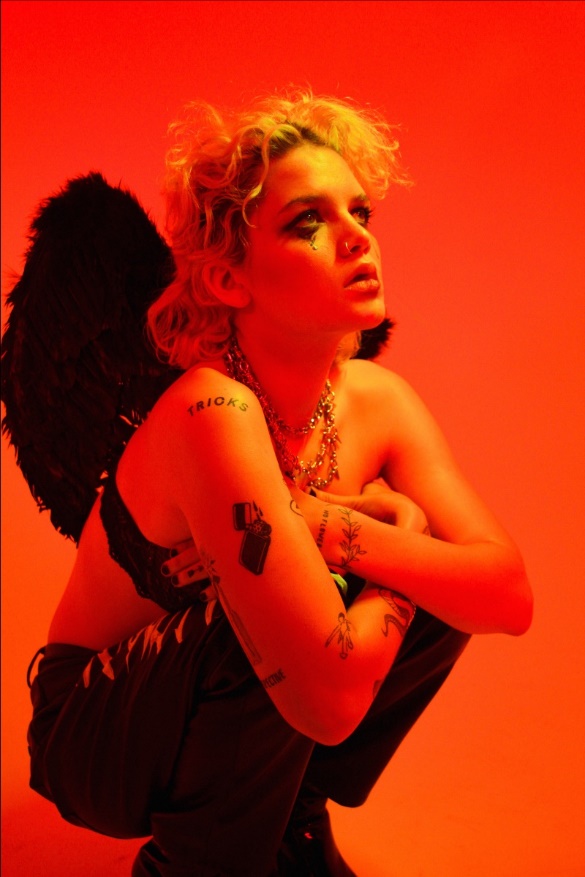 DOWNLOAD ASSETS HEREPRAISE FOR MAY-A
“Aged just 19, she’s turned the heads of critics and tastemakers around the globe with her effortless, and honest, observations of everyday life and love” - Billboard

“With the release of ‘Swing Of Things,’ MAY-A has completed the breakout trifecta that's sure to mark 2021 as one hell of a year for her.” - PAPER

“a soon-to-be star” - Gay Times

“welcome to your new fave artist” - Dork

“dreamy, stacked vocals and fuzzy guitar...feels akin to the writing of Lorde and King Princess” - Ones To Watch

“glorious” - VarietyRising 19yo Australian artist, MAY-A, today announces her signing to Atlantic Records for the US & UK along with the announcement of her debut EP, Don’t Kiss Ur Friends, coming out August 6th, 2021. She also shares a new version of her latest anthem "Swing Of Things" featuring verses from breakout lo-fi Canadian rapper, Powfu. Listen to MAY-A's "Swing Of Things feat. Powfu" HERE.

Shares MAY-A about the news which Billboard announced earlier today, "It honestly feels like a dream to be working with Atlantic Records. I am so appreciative of the team I now have over there and I'm excited to delve further into creative ventures with them in the future."  
Powfu (the master behind viral track "death bed (coffee for your head)’ feat. Beabadoobee") adds new layers of dimension to MAY-A's 'Swing Of Things,' sharing, "I love this song. It was a lot of fun working on this remix with MAY-A." And MAY-A adds, “Powfu really got what the song is about in the verse he wrote, and I’m so stoked to be releasing this version in collaboration with him.”

Threading together recent breakout singles, 'Time I Love To Waste', 'Apricots' and 'Green', MAY-A's Don’t Kiss Ur Friends EP is a years-in-the-making debut from an artist who has been writing since the age of 12, but only publicly releasing music since 2020. In this short time, MAY-A has racked up tens of millions of streams online, over 250k YouTube subscribers and critical acclaim for her string of "chillwave" (Billboard), "clean, serene and mean" (Paper) singles heralded as "glorious" by Variety, a "proper pop wiz" by triple j, "your new fave artist" by Dork Magazine, and more. Of Don’t Kiss Ur Friends, MAY-A shares, "It follows the course of a relationship, a journey of queer discovery and the growth from an adolescent to a young adult. Each song is a piece of the last four or five years of my life, the most recent track having been written last year and the earliest at 16. As the music developed, so did I. You can listen to me grow up, gain confidence and understand myself through the way I approach my relationships. I hope you enjoy this slice of myself and pieces of the people I've loved <3"

MAY-A writes honestly and poignantly about navigating first love, break-ups, sexual identity, and more, injecting these beautifully told vignettes with arena-size energy and crystal-clean pop vocals.  Her elliptical storytelling, clear-eyed observational lyricism, and songwriting full of musical left-turns make it clear why she just signed with Sony Music in Australia, Atlantic Records in the US & UK, sold out her debut national Australian headline tour (including a run of performances alongside The Veronicas) and is gaining fans across the globe with every step.
'Swing Of Things ft Powfu' by MAY-A is out now, buy/stream it here.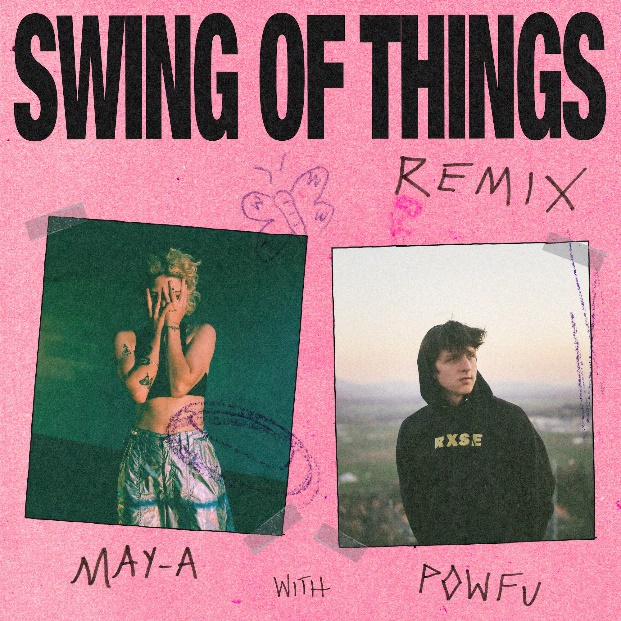 
MAY-A's debut EP DON’T KISS UR FRIENDS is out August 6th, 2021 via Atlantic Records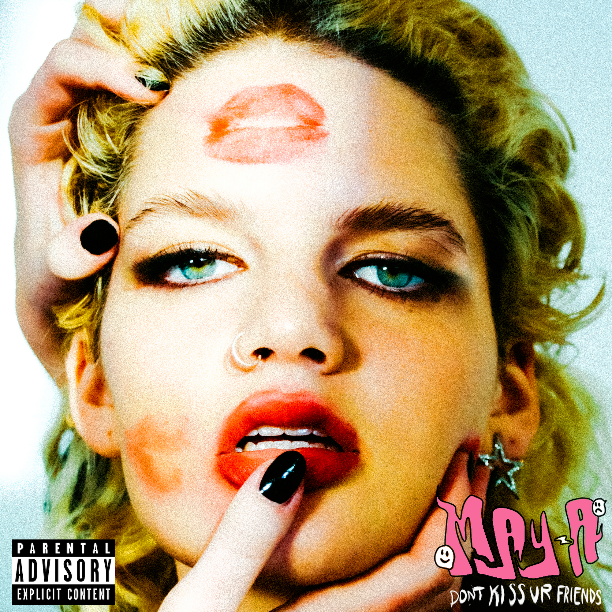 
Stay connected with MAY-A:
Instagram | Facebook | Youtube | TikTokABOUT MAY-A
Songwriting since age twelve, Maya Cumming has honed a brand of lyricism that marries the classic pop structures and storytelling of the parental favourites that permeated her childhood home, together with the nonchalant Gen Z cool of Clairo, and the suburban poetry of Lorde.
With her poignant, elliptical storytelling, clear-eyed observational lyricism, and songwriting full of musical left-turns, as MAY-A she interrogates the realities of youth with clarity and maturity beyond her nineteen years to global acclaim.For press inquiries, please contact:Kelly McWilliam // Kelly.McWilliam@atlanticrecords.com